טופס הרשמה למסיבת שבועות  26/5/2017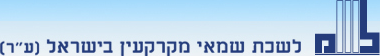 הריני לאשר השתתפותי במסיבת שבועות.שם השמאי/ת: 	 ______________________מספר משתתפים:	 ______________________סה"כ תשלום: 	______________________  נוסע באוטובוס: 			כן /  לא מספר נוסעים:  	_____________________ 